CHAPTER 202-ATHE PUBLIC TRUST IN INTERTIDAL LAND§571.  Legislative findings and purposeThe Legislature finds and declares that the intertidal lands of the State are impressed with a public trust and that the State is responsible for protection of the public's interest in this land.  [PL 1985, c. 782 (NEW).]The Legislature further finds and declares that this public trust is part of the common law of Maine and generally derived from the practices, conditions and needs in Maine, from English Common Law and from the Massachusetts Colonial Ordinance of 1641-47.  The public trust is an evolving doctrine reflective of the customs, traditions, heritage and habits of the Maine people.  In Maine, the doctrine has diverged from the laws of England and Massachusetts. The public trust encompasses those uses of intertidal land essential to the health and welfare of the Maine people, which uses include, but are not limited to, fishing, fowling, navigation, use as a footway between points along the shore and use for recreational purposes. These recreational uses are among the most important to the Maine people today who use intertidal land for relaxation from the pressures of modern society and for enjoyment of nature's beauty.  [PL 1985, c. 782 (NEW).]The Legislature further finds and declares that the protection of the public uses referred to in this chapter is of great public interest and grave concern to the State.  [PL 1985, c. 782 (NEW).]SECTION HISTORYPL 1985, c. 782 (NEW). §572.  DefinitionsAs used in this chapter, the term "intertidal land" means all land of this State affected by the tides between the mean high watermark and either 100 rods seaward from the high watermark or the mean low watermark, whichever is closer to the mean high watermark.  [PL 1985, c. 782 (NEW).]SECTION HISTORYPL 1985, c. 782 (NEW). §573.  Public trust rights in intertidal land1.  Public trust rights.  The public trust rights in intertidal land include the following:A.  The right to use intertidal land for fishing, fowling and navigation;  [PL 1985, c. 782 (NEW).]B.  The right to use intertidal land for recreation; and  [PL 1985, c. 782 (NEW).]C.  Any other trust rights to use intertidal land recognized by the Maine common law and not specifically abrogated by statute.  [PL 1985, c. 782 (NEW).][PL 1985, c. 782 (NEW).]2.  Limitations.  The rights described in subsection 1 do not include:A.  The removal from the intertidal land of any sand, soil, rocks or other minerals;  [PL 1985, c. 782 (NEW).]B.  Interference with any structure, development or improvement erected or maintained on intertidal land in accordance with the laws of this State;  [PL 1985, c. 782 (NEW).]C.  The depositing of any refuse or waste on intertidal land or in the water covering intertidal land; or  [PL 1985, c. 782 (NEW).]D.  Use or operation of motorized vehicles other than navigable watercraft, unless specifically authorized by state law or municipal ordinance.  [PL 1985, c. 782 (NEW).][PL 1985, c. 782 (NEW).]3.  Police powers.  Municipalities shall have jurisdiction to exercise their police powers to control public use of intertidal land, except where such exercise is superseded by any state law.[PL 1985, c. 782 (NEW).]4.  Other public rights.  This chapter does not affect public rights in intertidal land arising from custom, prescription, implied dedication, acquiescence or any other source. This chapter does not affect public rights in dry sand areas upland from intertidal land arising from custom, prescription, implied dedication, acquiescence, the public trust doctrine or any other source.[PL 1985, c. 782 (NEW).]SECTION HISTORYPL 1985, c. 782 (NEW). The State of Maine claims a copyright in its codified statutes. If you intend to republish this material, we require that you include the following disclaimer in your publication:All copyrights and other rights to statutory text are reserved by the State of Maine. The text included in this publication reflects changes made through the First Regular and First Special Session of the 131st Maine Legislature and is current through November 1, 2023
                    . The text is subject to change without notice. It is a version that has not been officially certified by the Secretary of State. Refer to the Maine Revised Statutes Annotated and supplements for certified text.
                The Office of the Revisor of Statutes also requests that you send us one copy of any statutory publication you may produce. Our goal is not to restrict publishing activity, but to keep track of who is publishing what, to identify any needless duplication and to preserve the State's copyright rights.PLEASE NOTE: The Revisor's Office cannot perform research for or provide legal advice or interpretation of Maine law to the public. If you need legal assistance, please contact a qualified attorney.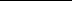 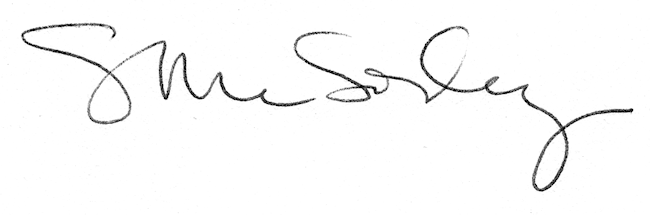 